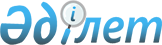 Құркелес ауылдық округінің Дастан, Құлтума, Құркелес, Жаңаталап, Ақниет, Бесқұдық ауылдарының атауы жоқ көшелеріне атау беру туралыТүркістан облысы Сарыағаш ауданы Құркелес ауылдық округі әкімінің 2022 жылғы 10 тамыздағы № 171 шешiмi. Қазақстан Республикасының Әділет министрлігінде 2022 жылғы 27 тамызда № 29312 болып тiркелдi
      "Қазақстан Республикасының әкімшілік-аумақтық құрылысы туралы" Қазақстан Республикасының Заңының 14 бабының 4) тармақшасына, "Қазақстан Республикасындағы жергілікті мемлекетті басқару және өзін-өзі басқару туралы" Қазақстан Республикасының Заңының 35-бабына сәйкес, Құркелес ауылдық округінің Дастан, Құлтума, Құркелес, Жаңаталап, Ақниет, Бесқұдық ауылдарының тұрғындарының пікірін ескере отырып және Түркістан облыстық ономастика комиссиясының 2021 жылғы 28 желтоқсандағы қорытындысы негізінде ШЕШТІМ:
      1. Құркелес ауылдық округінің Дастан ауылындағы атауы жоқ көшелерге келесі атаулар берілсін:
      № 4 көшеге – Шаттық;
      № 5 көшеге – Тұйғын;
      № 6 көшеге – Қарақат;
      № 7 көшеге – Жасқыран.
      2. Құркелес ауылдық округінің Құлтума ауылындағы атауы жоқ көшелерге келесі атаулар берілсін:
      № 5 көшеге – Достық;
      № 6 көшеге – Жусан;
      № 7 көшеге – Киікті.
      3. Құркелес ауылдық округінің Құркелес ауылындағы атауы жоқ көшелерге келесі атаулар берілсін:
      № 2 көшеге – Азаттық;
      № 3 көшеге – Әдемі;
      № 4 көшеге – Наршөккен;
      № 5 көшеге – Майтөбе;
      № 6 көшеге – Өренсай;
      № 7 көшеге – Сәйгүлік.
      4. Құркелес ауылдық округінің Жаңаталап ауылындағы атауы жоқ көшелерге келесі атаулар берілсін:
      № 1 көшеге – Маралды;
      № 2 көшеге – Серуен;
      № 3 көшеге – Наркескен;
      № 4 көшеге – Телегей;
      № 5 көшеге – Шалқыма;
      № 6 көшеге – Сұңқарлы;
      № 7 көшеге – Ұялы;
      № 8 көшеге – Шиелі;
      № 9 көшеге – Нұрлы;
      № 10 көшеге – Ақдала;
      № 11 көшеге – Миялы.
      5. Құркелес ауылдық округінің Бесқұдық ауылындағы атауы жоқ көшеге келесі атау берілсін: 
      №1 көшеге Мыңбұлақ.
      6. Құркелес ауылдық округінің Ақниет ауылындағы атауы жоқ көшелерге келесі атаулар берілсін:
      № 1 көшеге – Ақбұлақ;
      № 2 көшеге – Бірлік;
      № 3 көшеге – Күншуақ;
      № 4 көшеге – Майбұлақ;
      № 5 көшеге – Отау;
      № 6 көшеге – Сыбаға;
      № 7 көшеге – Арғымақ;
      № 8 көшеге – Жасдәурен; 
      № 9 көшеге – Көктем;
      № 10 көшеге – Қызылжар;
      № 11 көшеге – Наурызым. 
      7. Осы шешімнің орындалуын бақылауды өзіме қалдырамын.
      8. Осы шешім оның алғашқы ресми жарияланған күнінен кейін күнтізбелік он күн өткен соң қолданысқа енгізіледі.
					© 2012. Қазақстан Республикасы Әділет министрлігінің «Қазақстан Республикасының Заңнама және құқықтық ақпарат институты» ШЖҚ РМК
				
      Түркістан облысы Сарыағаш ауданы

      Құркелес ауылдық округінің әкімі

К. Иматов
